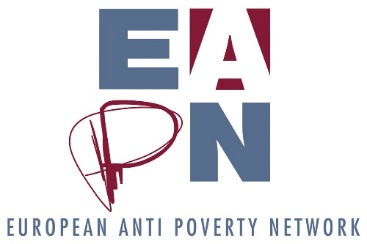 Establishing Strategic Objectives to help implementing EAPN’s Strategic Priorities and Underpinning ActivitiesV5, 27 March 2020IntroductionEAPN’s Strategic Review ends with a commitment to “create a long, medium and short term plan to guide, monitor and evaluate its implementation… with the involvement of the members”.  To date, the following steps have been taken in this regard:Development of the frame for these plans, focusing on establishing clear objectives for the 4 priorities and underpinning activities. (October 2019)Initial staff team discussion on potential short, medium and long-term objectives (October 2019)Staff and Bureau discussions on potential short, medium and long-term objectives (December 2019)Members questionnaire on potential short, medium and long-term objectives (December 2019 – January 2020)Director and President discussions on potential short, medium and long-term objectives (January 2020 – February 2020)Triangulation of findings from points 1-5 (February 2020)Bureau consideration and rewrite of the results of the triangulation from point 6 (February 2020)Feedback from Staff Team leads leading to a further rewrite (March 2020)These proposed objectives will be shared with EUISG and PeP NC at the end of March, for comments and input before a revised version will be shared with the Ex Co for a webinar in late April. Details of the process can be found at the end of this document. These objectives will guide the Staff Team in creating the 2021 Work Plan for the European Commission, and will guide EAPN’s decisions on other funding opportunities, including the next 4-year Framework Partnership Agreement with the Commission (expected 2021-2025). Objectives will need to be translated to the specifics of each call for proposals.The full implementation of the 4 priorities and the Underpinning Activities will start in 2021.This document will inform the Funding and Financial Diversification Team’s reflection on how to finance these ambitions, follow up discussions as to how the various objectives will be realised, and the Staffing Review These documents, as a package, will be put to the Ex Co in June as the full action plan on how to implement the Strategic Priorities and Underpinning Activities.EAPN will revisit this document on an annual basis to check its relevance, our progress against our objectives, and whether it needs to be changed / updated. BackgroundEAPN’s overall vision is of “A sustainable Europe, free of poverty and social exclusion, with high levels of equality, where political, social, cultural and economic rights are respected”Our Strategic Review recognised 4 priorities for EAPN as well as several ‘Underpinning Activities’ to help us achieve this vision. This document aims to provide clear objectives for each priority and for the underpinning activities. This will help us then define exactly how we will work on these together.  The four priorities and the underpinning activitiesThe membership survey of late 2019 - early 2020 indicated that the majority of members who participated in the survey evaluated policy expertise as the strongest area of EAPN work. The work on participation of PeP is evaluated as quite strong by almost half of respondents. Advocacy and campaigning for social protection is evaluated as largely OK, while members seem to feel we are weakest at EAPN building public support and delivering on our underpinning activities.Evaluation of strength of priority areasShort, medium, long term objectives under each priority and the underpinning activitiesThis plan is based around clear objectives for 2, 5 and 10 years – these objectives aim to help answer the question “how will we know we have achieved this (or made progress towards achieving this) after 2, 5, 10 years?”. These objectives will give us all a clear way to know what we are aiming – thus helping us to guide, monitor and evaluate how we are delivering on the strategic review.The objectives proposed under different priority areas should reinforce each other. No single part or structure of EAPN will be able to deliver on the objectives in a vacuum or a silo – success will depend on coordinated working across structures and teams. We recognise that the achievement of the objectives naturally depends on many factors – but we want to be clear, concise and ambitious, so we all have something to aim at.The proposed overarching aims for the reduction of poverty are thus the proposed overarching aims for the whole of EAPN. Achieving these aims naturally depends on political will at the national and European level – the whole of EAPN will need to work together, taking clear and coordinated actions across all teams (Communication, Participation, Development, Policy, Projects, Finance, Management) and all structures (General Assembly, Ex Co, EUISG, PeP National Coordinators, Comm’On, members). What’s more, the activities which will be undertaken to help us work towards these aims will be undertaken with members and partners, recognising that no one structure of EAPN will be able to bring about such aims. Details of how this will happen will form part of the next steps.4. Proposed process for next stepsWhen these objective are clear, we’ll move onto the ‘how’. This will include discussions on questions raised in the Strategic Thinking process (below), amongst others – notably some raised in the recent Belgian / FEANTSA resolution. Details on this will be worked out shortly.Are people experiencing poverty given enough importance in our work and the Strategic Review?How should EAPN enable the participation of people experiencing poverty in our structures?How should EAPN Europe best support its members?How should we best coordinate between the European and the national level to bring about the biggest political impact?How will we change our ways of working in order to maximise on our most important asset, our people?How should EAPN build the public support and pressure which are needed to eradicate poverty?27 March 2019Priority area% of total responses% of total responses% of total responses% of total responses% of total responsesPriority areaStrongestQuite strongOKQuite weakWeakestPolicy expertise92.611.13.77.411.1Participation of PeP-48.125.922.23.7Building Public support-11.17.437.044.4Advocacy and campaigns on social protection3.722.240.722.23.7Underpinning activities3.77.422.211.137.0Total100100100100100Priority A: Policy After 2 years, we should haveSecured a strong Action Plan to implement the Social Pillar, which responds to our advocacy efforts and can be traced, at least in part, to our work.Secured an ambitious poverty goal, strategy and targets at the European levelDeveloped positions on our key priority themes, as identified in 2019Developed a set of short EAPN explainers on systemic issues: tax, wealth, inequalityImproved the effectiveness and visibility of the engagement our members in the key EU decision-making processes eg European Semester in order to increase civil society and PeP voice, and impact on monitoring and implementation of antipoverty polices and social rights.After 5 years, we should haveMeaningfully contributed to EU level processes which have contributed to policy changes which contribute to a reduction of AROPE by 25%Been acknowledged by the European Commission and national governments as key partners in the monitoring/implementation process through the European SemesterDeveloped advocacy and campaign work with members and allies on the systemic issues of tax, wealth and inequality Standardised the methodology of Poverty WatchAfter 10 years, we should haveMeaningfully contributed to EU level processes which have contributed to policy changes which contribute to a reduction of AROPE by 25%Become a recognised NGO expert on poverty throughout Europe, based on our national Poverty Watches and effective members (see Priority re. Poverty Watch)Contributed to policies which ensured that people experiencing poverty benefit from the transition to a carbon free economyEnsured that the European Pillar of Social Rights has led to meaningful impacts on the lives of people experiencing poverty Secured an obligatory EU framework of social rights Ensured that participatory research with people experiencing poverty is a key part of EAPN’s policy making processIntegrated the human-rights based approach to our fight against poverty, including by using international and European human rights treaties in our advocacy, campaigns and legal work.Contributed, with members, to positive changes on systemic issues of tax, wealth and inequality, including the creation of a more just taxation system throughout EuropePriority B: Participation of People Experiencing PovertyAfter 2 years, we should haveClarified the role of PeP, and PeP National Coordinators, within EAPN, so all structures have understood that it’s a coordinated group, operating within the overall framework of EAPN, under the guidance of the Ex CoEnsured that the Comm’on Guidelines understood by all members and implementedEnsured that all EAPN structures consider the PeP report, and feedback how they will (and will not) act on itAfter 5 years, we should haveShown that our participation work has (partially) contributed to a reduction of AROPE by 25%Created / used an online platform / space which brings together all participants in PeP meetings, and is open to all people who self-identify as having experienced poverty within the last 10 years.  This would be a space which would allow PeP to discuss advocacy and campaigns with other likeminded people in their country or throughout Europe. It could also be a way for them to develop specific campaignsCreated a funding pot which would allow PeP, through the platform highlighted above, to apply for micro-grants to develop campaigns and advocacy actions throughout Europe each yearStood in solidarity, as EAPN Europe, with at least 3 specific campaigns which have been proposed, developed and led by people experiencing poverty. Concretely, this could mean giving a statement of support, supporting financially, agreeing to communicate in support of the campaign etc.Demonstrated that the highest level of European political leadership takes the findings / recommendations of the PeP meeting into consideration, having better engaged PeP in this advocacy work – for example, organising a small meeting of PeP delegation with leaders. Developed and be running a training and empowerment camp / course / PeP university to support PeP in designing and leading campaigns. Ensured that the Comm’on Guidelines are implemented by EAPN Europe and by members INTERNALEnsured that every EAPN national network organises a national PeP meeting, and / or have alternative plans to meaningfully engage PePEmpowered PeP throughout Europe so that at least 30% of the Bureau and Ex Co should self-identify as having experienced poverty within the last 10 yearsSupported at least 30% of our members to empowered PeP in their country so that at least 20% of their governing bodies self-identify as having experienced poverty within the last 10 yearsSupported all networks to have structures in place which enable the meaningful participation of PeP across their work (policy / comms etc)Developed a culture and an organisational model which results in X% of PeP at the national level actively identifying with the national network as an organisation which represents themAfter 10 years, we should haveShown that our participation work has (partially) contributed to a reduction of AROPE by 50%Ensured that all EAPN members have truly internalised and integrated the value we place on the participation of PeP in their network and their workEnsured (and demonstrated) that we act as a true ally to people experiencing poverty in their campaign and advocacy workDeveloped a culture and an organisational model which results in X% of PeP at the national level actively identifying with the national network as an organisation which represents them Established a programme of participatory research to complement / feed into policy / advocacy workPriority C: Public SupportAfter 2 years, we should haveEnsured that all members have a website and relevant social media accountsDeveloped a strong communication strategy to support the achievement of our 5 and 10 objectivesEstablished a library of best practise and comms tools from our members, as a learning toolAfter 5 years, we should haveShown that increased public support for the eradication of poverty work has (partially) contributed to a reduction of AROPE by 25%Empowered all members to undertake a standardises Poverty Watch analysis at least every two years. (See Policy objectives) Ensured that the voice of people experiencing poverty, their views, positions and experiences are the central part of our comms work, which is being delivered in a participatory way, bottom up approach.Organised a European wide visibility action with strong media coverage, in support of a specific advocacy goal.Developed and regularly used a European level frame and narratives around poverty, and empowered at least 10 members to develop and use their own narrativeWorked with members to ensure that at least 60% have a dedicated person (staff or volunteer) focusing on communicationDeveloped a social media audience of at least 50 000 people After 10 years, we should haveShown that increased public support for the eradication of poverty work has (partially) contributed to a reduction of AROPE by 50%Positioned Poverty Watch at the national and European level so that it is seen as the equivalent of the Oxfam Inequality report or the Global Peace Index, in terms of public, political and media attention – it should be the publication of the International Day of the Eradication of Poverty.Built EAPN into the network which is consulted by the media on the issue of poverty at the national and European levelEmpowered all members to develop their own national level frame and narrative around the eradication of poverty, and tested the impact of these narratives on media and political discourse and public understanding.Developed our networks capacity to regularly undertake effective social media campaigns to support our policy and advocacy work, and demonstrate the impact of these social media campaignsUndertaken at least one major public facing advocacy campaign throughout Europe, which has clearly contributed to shifts in policy Priority D: Social Protection (Minimum Income), Living Wage, Civil Society spaceAfter 2 years, we should haveHelped ensure that the Action Plan for the Social Pillar includes a call to MS to implement adequate, accessible and enabling MI schemes, and references a Framework DirectiveAchieved Council Conclusions / Recommendations on Minimum Income, with evidence of EAPN influenceAchieved an EU level goal on poverty reduction, which recognises the role social protection and tax systems can play in fulfilling thisEnsured that 6 countries have MI schemes which meet EAPN standards and are pushing for a Framework DirectiveAfter 5 years, we should haveDemonstrated that our work on social protection has (partially) contributed to a reduction of AROPE by 25%Ensured that 10 countries have MI schemes which meet EAPN standardsAchieved an EU level Minimum Income DirectiveEnsured that 6 countries have living wage schemes / legislation which meet EAPN standardsBuilt enough civil society momentum to open the space for legal changes to strengthen the space of civil society in EU decision making processesEnsured that X countries allocate 30% of GDP towards social protection systemsAfter 10 years, we should haveDemonstrated that our work on social protection has (partially) contributed to a reduction of AROPE by 25%Ensured that all countries have MI schemes which meet EAPN standardsEnsured that 12 countries have living wage schemes / legislation which meet EAPN standardsCivil society participation in decision making to have a clear treaty base and be treated at the same level as social dialogueEnsured that X countries allocate 30% of GDP towards social protection systemsUnderpinning activitiesAfter 2 years, we should haveDeveloped a clear strategy to support members to implement the 4 priorities and Underpinning ActivitiesObtained annual unrestricted funding of 35 000 Obtained non-EaSI projects / grants to the value of 200 000 per yearIncreased and improved communication between the core structures of EAPN – Ex Co, EUISG, PeP NC, BureauShared the EAPN ES model (getting government to allocate a small percentage of tax resources to EAPN) fully with all members After 5 years, we should haveObtained annual unrestricted funding of 60 000 Obtained non-EaSI projects / grants to the value of 400 000 per yearEnsured that at least 12 national networks are involved in the co-financing of EAPNStarted to implement a programme where all staff members can spend at least 3 days per year in the office of a national networkDeveloped a training wing which brings in at least 10 000 euros per yearGiven refresher (basic) trainings for our members on the reality of EU advocacy on poverty – how the political process work, how to link between national and European level etc. Develop relationships with a variety of organisations who can offer training to our members on key topics, and ensured that X% of members have received such training Developed a relationship with one anti-poverty network on another continent, with a clear MoUDeveloped our leadership training for EAPN, with X leaders trained in Y topicsEmpowered / supported members to undertake peer to peer learning visits / collaborative projects – at least 5 per year.Empowered / supported 2 members to develop comparable financial models to that of EAPN Spain.After 10 years, we should haveObtained annual unrestricted funding of 150 000 Obtained non-EaSI projects / grants to the value of 600 000 per yearEnsured that at least 20 national networks are involved in the co-financing of EAPNDeveloped a strong and secure training wing which brings in at least 25 000 euros per year Organised regular training for our members about how political change happens in their country and in Europe – this would need to be regularly updated to reflect the change in technologies, change in methodologies and change in how the public interact with politics and media.Developed a relationship with two anti-poverty networks on other continents, with a clear MoUFurther developed our leadership training, with X leaders trained in Y topicsWhen WhatWho27 Marchv5 (draft) shared with EUISG, PeP NC, Comm’On inviting commentsLeo, with Sian Magda and Elke7 AprilComments compiled and shared with LeoSian, Magda, Elke8 AprilFurther revision leading to v6 (draft)Leo8 Aprilv6 (draft) shared with Ex Co (with the feedback from the other groups), written comments invitedLeo17 AprilWritten comments received by Ex CoEx Co20 AprilWebinar to discuss implementation planEx Co, staff, 1 representative of EUISG, PeP NC and Comm’On24 AprilFurther revision leading to v7 (draft)Leo28 AprilFinal staff discussion of v7, potentially leading to v8Staff30 April v8 shared with Ex CoLeoTBC based on Ex Co discussion on 20 AprilEx Co meeting (webinar or F2F) to discuss, finalise and sign offEx Co